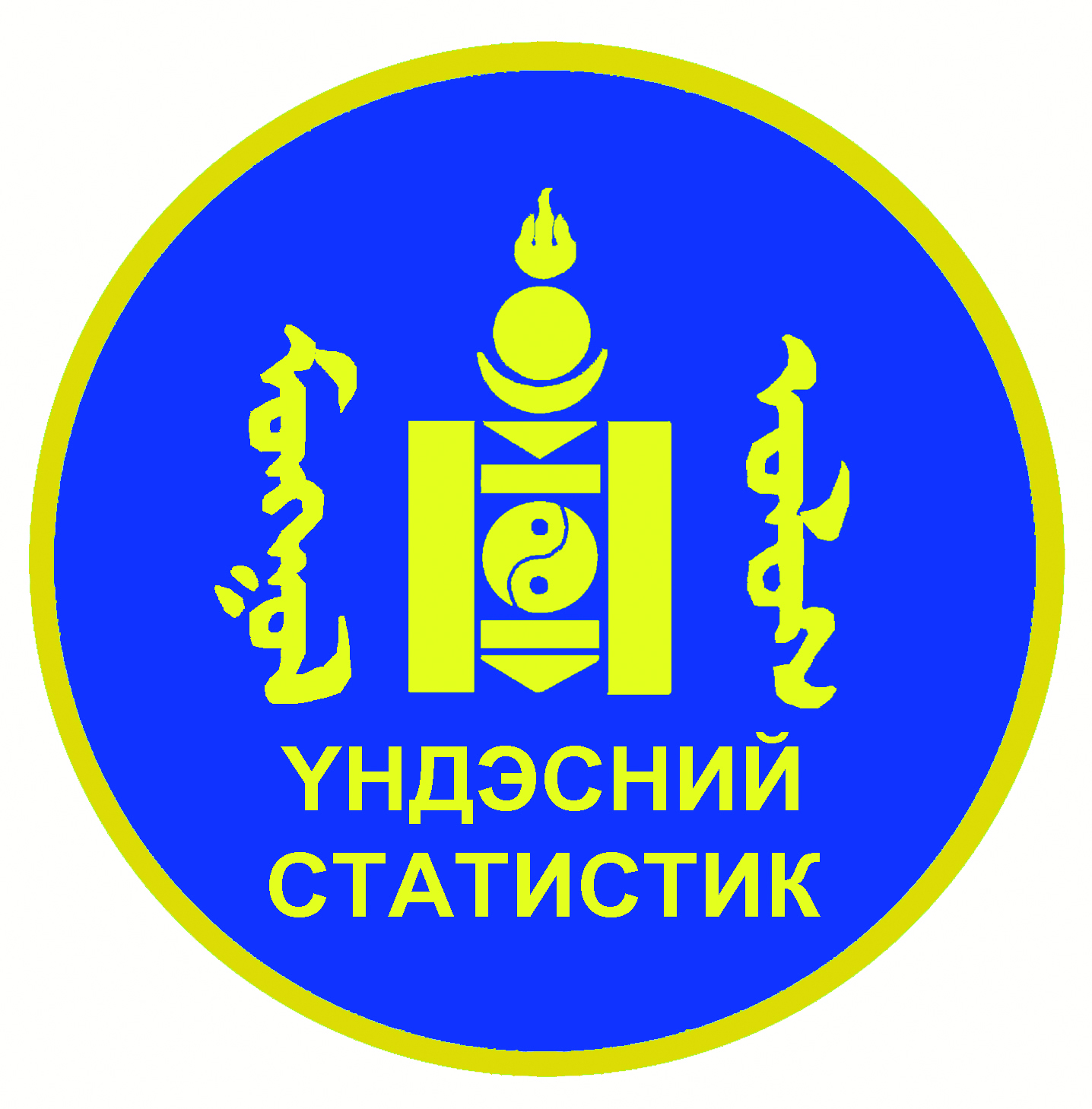 МОНГОЛ УЛС             ҮНДЭСНИЙ СТАТИСТИКИЙН ХОРООТАНИЛЦУУЛГА:ДОТООДЫН НИЙТ БҮТЭЭГДЭХҮҮН, ҮНДЭСНИЙ НИЙТ ОРЛОГО 2013 ОНД 2014 оны 9 сарГАРЧИГУдиртгалДНБ-ий 2010-2013 оны гүйцэтгэл	Нэг. Үйлдвэрлэлийн аргаар тооцсон ДНБ-ий гүйцэтгэлДНБ-ий оны үнийн тооцооДНБ, салбараарБүс, аймгийн ДНБ-ий тооцооДНБ-ий зэрэгцүүлэх үнийн тооцоо	Хоёр. Эцсийн ашиглалтын аргаар тооцсон ДНБ-ий гүйцэтгэл	Гурав. Орлогын аргаар тооцсон ДНБ-ий гүйцэтгэл	Дөрөв. Үндэсний нийт орлого	ТАВ. Нэг хүнд ногдох ДНБ, YНO  ЗУРГАА. Далд эдийн засагХавсралт 1. ДНБ, оны үнээр, тэрбум төгХавсралт 2. ДНБ, 2010 оны зэрэгцүүлэх үнээр, тэрбум төгХавсралт 3. Макро-эдийн засгийн зарим үзүүлэлтүүд Хавсралт 4. Нэг хүнд ногдох ДНБ, ҮНОХавсралт 5. ДНБ, ҮНО, ҮНЭО, оны үнээр, сая төгУдиртгал  Дотоодын нийт бүтээгдэхүүн (ДНБ) нь улс орны эдийн засгийн үйл ажиллагааны цар хэмжээг харуулдаг макро эдийн засгийн чухал үзүүлэлт юм.ДНБ-ийг үйлдвэрлэлийн, эцсийн ашиглалтын, орлогын гэсэн 3 аргаар тооцдог. Нийт үйлдвэрлэлтээс завсрын хэрэглээг хасч нэмэгдэл өртгөөр тооцохыг үйлдвэрлэлийн; эцсийн хэрэглээ, хуримтлал, цэвэр экспортын нийлбэрээр  тодорхойлохыг эцсийн ашиглалтын; хөдөлмөрийн хөлс, үндсэн хөрөнгийн хэрэглээ буюу үндсэн хөрөнгийн элэгдэл, үйлдвэрлэл болон импортын цэвэр татвар, үйл ажиллагааны цэвэр ашиг, холимог орлого зэрэг орлогын элементийн нийлбэрээр тооцохыг орлогын арга гэж нэрлэнэ.ДНБ-ий үйлдвэрлэлийн аргын тооцоо нь эдийн засгийн үйл ажиллагааны салбараар хийгддэг ба эдгээр эдийн засгийн салбарын үйл ажиллагаа нь ДНБ-д ямар хувь нэмэр оруулж байгааг харуулдаг.ДНБ-ий эцсийн ашиглалтыг эцсийн хэрэглээ (өрхийн аж ахуйн, өрхийн аж ахуйд үйлчилдэг арилжааны бус байгууллагын, төрийн байгууллагын хэрэглээ), хөрөнгийн нийт хуримтлал (үндсэн хөрөнгийн, материаллаг эргэлтийн хөрөнгийн өөрчлөлт, үнэт зүйлс), экспорт, импортын үйл ажиллагаа гэсэн үндсэн хүрээ, холбогдох дэд хэсгүүдэд хуваагддаг.Мөн эдийн засгийн бодит өсөлтийг үнийн өсөлтийн нөлөөллийг арилгасан буюу зэрэгцүүлэх үнээр үнэлсэн ДНБ-ий өөрчлөлтөөр тодорхойлдог. Эдийн засгийн орчин, салбарын бүтцэд гарах өөрчлөлт нь суурь оныг тодорхой давтамжтай өөрчлөх үндэслэл болдог. Манай улс өмнө нь ААНБ-ын тооцоонд 1967, 1986, 1993, 1995, 2000, 2005 оныг суурь он болгон ашиглаж байсан. ДНБ-ий зэрэгцүүлэх суурь оныг 2010 оноор шинэчлэхтэй холбоотой дагалдах судалгаа, тооцооллуудыг хийлээ. ДНБ-ий суурийг шинэчлэхтэй холбогдон хийсэн тооллого, судалгаа:Тооллого: ААНТ, ХААТ, ХАОСТСудалгаа, тооцоолол:ДЭЗ-ийн бүрэн хэмжээний судалгаа, тооцоололМалын ашиг шим, гарцын судалгаа, холбогдох тооцоололҮйлдвэрлэгчийн үнийн судалдаа, үнийн индексийн тооцоололҮндэсний нийт орлого (ҮНО) тухайн улсын аж ахуйн нэгж, байгууллага, иргэдийн шинээр бүтээсэн нийт нэмэгдэл өртгийн дүн байна. ҮНО-ыг ДНБ дээр гадаад эдийн засгаас орж ирсэн цэвэр орлого буюу эдийн засгийн харьяатаас орж ирсэн орлогоос харьяат бусад төлсөн зардлыг хасч тооцоолно. Гадаад эдийн засгаас орж ирэх орлогод харьяат, харьяат бусын хооронд үйлдвэрлэлийн үйл явцад орц буюу хөдөлмөр нийлүүлэх, санхүүгийн хөрөнгө эзэмших, байгалийн баялгийг түрээслэхтэй холбогдон гарсан ажил, гүйлгээ, түүний орлогыг хамааруулна.ҮСХ-ны даргын 2013 оны 11 дүгээр сарын 26-ны өдрийн 01/134 тоот тушаалаар баталсан “Дотоодын нийт бүтээгдэхүүн болон Үндэсний нийт орлого тооцох аргачлал”-ын дагуу ДНБ-ны тооцоог жил бүр хийж хэрэглэгчдэд тархааж байна.  Танилцуулга нь ДНБ-ий үйлдвэрлэлийн, эцсийн ашиглалтын, орлогын аргаар 2010 оны нөөц ашиглалтын хүснэгтэд тулгуурлан тооцсон үр дүнгүүд, ҮНО, ҮНЭО болон хавсралт (ДНБ-тэй холбоотой макро-эдийн засгийн зарим гол үзүүлэлтүүдийг тусгасан) гэсэн хэсгүүдээс бүрдэнэ.ДНБ-ий 2013 оны гүйцэтгэлДНБ-ий 2013 оны гүйцэтгэлийг үйлдвэрлэлийн болон эцсийн ашиглалтын аргаар, оны болон 2010 оны зэрэгцүүлэх үнээр, орлогын аргаар оны үнээр тооцсон. ДНБ, оны үнээрҮйлдвэрлэлийн аргаар тооцсон ДНБ оны үнээр 2013 онд 19118.0 тэрбум төг, эцсийн ашиглалтын аргаарх ДНБ 19326.2 тэрбум төгрөгт хүрч, ДНБ-ий 2 аргын тооцооны зөрүү 1.1 хувь байна. Хүснэгт 1. ДНБ, оны үнээрДНБ, 2010 оны зэрэгцүүлэх үнээрҮйлдвэрлэлийн аргаар тооцсон ДНБ (2010 оны зэрэгцүүлэх үнээр) 2013 онд 14350.1 тэрбум төг, эцсийн ашиглалтын аргаар тооцсон ДНБ 14403.5 тэрбум төг болж, өмнөх оныхоос үйлдвэрлэлийн аргаар тооцсон ДНБ 11.6 хувь, эцсийн ашиглалтын аргаар тооцсон ДНБ 11.7 хувиар өслөө. Хүснэгт 2. ДНБ, 2010 оны зэрэгцүүлэх үнээрНЭГ. ҮЙЛДВЭРЛЭЛИЙН АРГААРХ ДНБ-ИЙ 2013 ОНЫ ГҮЙЦЭТГЭЛДНБ-ий оны үнийн тооцооДНБ, салбараарҮйлдвэрлэлийн аргаар тооцсон ДНБ оны үнээр 2013 онд 19118.0 тэрбум төгрөгт хүрч, 2012 оныхоос 2429.6 тэрбум төгрөг буюу 14.6 хувиар нэмэгдлээ. Хүснэгт 3. ДНБ, оны үнээр, тэрбум төг.2013 онд хөдөө аж ахуйн салбарын нэмэгдэл өртөг 38.6 хувь, үйлдвэрлэлийн салбарынх 20.2 хувь, үйлчилгээний салбарынх 35.7 хувь, бүтээгдэхүүний цэвэр татварын хэмжээ 19.7 хувиар өмнөх оныхоос нэмэгдсэн байна.Зураг 1. ДНБ, салбарын бүтэц, хувиар2013 онд үйлчилгээний салбарын ДНБ-д эзлэх хувийн жин хамгийн өндөр буюу  43.4 хувь байсан байна. Энэ нь өмнөх оныхтой харьцуулахад 3.5 пунктээр буурсан байна. Үйлдвэрлэлийн салбарын хувьд 2013 онд нийт ДНБ-ий гуравны нэгийг бий болгож байна. Хөдөө аж ахуйн салбарын эзлэх хувь өмнөх оныхоос 2.3 пунктээр нэмэгджээ.Хүснэгт 4. ДНБ-ий салбарын бүтэц, хувиар1.2 Бүс, аймгийн ДНБ-ий гүйцэтгэлБүсийн ДНБ-ий (оны үнээрх) 2013 оны гүйцэтгэлийг 2012 оныхтой харьцуулбал баруун бүсийнх 30.2 хувь, хангайн бүсийнх 14.5 хувь, төвийн бүсийнх 22.7 хувь, зүүн бүсийнх 35.0 хувь, Улаанбаатарынх 10.8 хувиар нэмэгдсэн байна.Хүснэгт 5. ДНБ, бүс, аймгаар, оны үнээр, тэрбум төгЗураг 2. Бүсийн ДНБ (оны үнээрх)-ий өсөлт, хувиарДНБ-д эзлэх хувийн жин 2013 онд 2012 оныхтой харьцуулахад баруун болон төвийн бүсийнх 0.7 пунктээр, зүүн бүсийнх 0.8 пунктээр нэмэгдсэн ба харин Улаанбаатарынх 2.2 пунктээр буурсан байна.  Хүснэгт 6. ДНБ-д бүс, аймгийн эзлэх хувийн жинХүснэгт 7. Эдийн засгийн үйл ажиллагаа, салбараар, 2013ДНБ-ий зэрэгцүүлэх үнийн тооцооДНБ (2010 оны зэрэгцүүлэх үнээр) 2013 оны гүйцэтгэлээр 11.6 хувиар өсч, 14350.1 тэрбум төгрөгт хүрлээ.  Хүснэгт 8. ДНБ, 2010 оны зэрэгцүүлэх үнээр, тэрбум төг.ДНБ өмнөх оныхоос 11.6 хувь өсөхөд хөдөө аж ахуйн салбарын нэмэгдэл өртөг 266.6 тэрбум төг буюу 19.3 хувь, уул уурхай, олборлох салбар 475.2 тэрбум төг буюу 19.4 хувь, боловсруулах үйлдвэрлэлийн салбар 85.0 тэрбум төг буюу 10.9 хувь, бөөний болон жижиглэн худалдааны салбар 127.9 тэрбум төг буюу 6.5 хувь, барилгын салбар 46.4 тэрбум төг буюу 8.2 хувь, санхүү, даатгалын салбар 168.3 тэрбум төг буюу 33.1 хувь өссөн нь голлон нөлөөлжээ.Хоёр. Эцсийн ашиглалтын аргаар тооцсон ДНБ-ий гүйцэтгэл 2.1 ДНБ-ий оны үнийн тооцоо  Эцсийн ашиглалтын аргаар тооцсон ДНБ 2013 онд оны үнээр 19326.2 тэрбум төг болж, өмнөх оныхоос 2637.8 тэрбум төг буюу 15.8 хувиар өслөө.      Хүснэгт 9. ДНБ, оны үнээр, тэрбум төг.Зураг 3. ДНБ, оны үнээр, тэрбум төг.Эцсийн ашиглалтын аргаар тооцсон ДНБ 15.8 хувиар өсөхөд эцсийн хэрэглээ 2069.0 тэрбум төг буюу 18.6 хувиар, хөрөнгийн нийт хуримтлал 726.5 тэрбум төг буюу 7.8 хувиар өссөн нь голлон нөлөөллөө.       Эцсийн ашиглалтын аргаар тооцсон ДНБ-ий 2013 оны бүтцийг авч үзвэл эцсийн хэрэглээ 68.2 хувь, хөрөнгийн нийт хуримтлал 52.0 хувь, цэвэр экспорт (-20.2) хувь болж, өмнөх оныхоос эцсийн хэрэглээ 1.7 пункт, цэвэр экспорт 2.2 пунктээр тус тус өсч, хөрөнгийн нийт хуримтлал 3.9 пунктээр буурсан байна.          Хүснэгт 10. Эцсийн ашиглалтын аргаарх ДНБ-ий бүтэц, оны үнээр, хувиарЭцсийн хэрэглээЭцсийн хэрэглээ 2013 онд 13174.4 тэрбум төг болж, өмнөх оныхоос 2069.0 тэрбум төг буюу 18.6 хувиар өслөө. Эцсийн хэрэглээний ДНБ-д эзлэх хувийн жин 2013 онд 68.2 хувь болж өмнөх оныхоос 1.7 пунктээр өссөн байна.      Зураг 4. ДНБ-ий эцсийн ашиглалтын бүтэц, оны үнээр, хувиарӨрхийн аж ахуйн хэрэглээ 2011 онд 25.9 хувь, 2012 онд 30.7 хувь, 2013 онд 19.9 хувиар тус тус өссөн байна. Өрхийн аж ахуйн эцсийн хэрэглээний нийт зардал дотор өрхийн хүнсний хэрэглээний зардал 5.2 хувиар, хүнсний бус хэрэглээний зардал 30.1 хувиар тус тус өссөн байна.       Төрийн удирдлагын байгууллагын хэрэглээ 2013 оны гүйцэтгэлээр 2580.3 тэрбум төг болж, өмнөх оныхоос 322.9 тэрбум төг буюу 14.3 хувиар өссөн байна.         Төрийн бус байгууллагын эцсийн хэрэглээ 2013 оны гүйцэтгэлээр 85.6 тэрбум төг болж, өмнөх оныхоос 3.5 тэрбум төг буюу 4.3 хувиар нэмэгдлээ.         Хүснэгт 11. Хөрөнгийн нийт хуримтлал, тэрбум төг.Үндсэн хөрөнгийн хуримтлалын хэмжээ 2013 оны гүйцэтгэлээр 7634.5 тэрбум төг болж, өмнөх оныхоос 105.3 тэрбум төг буюу 1.4 хувиар өссөн байна.           Материаллаг эргэлтийн хөрөнгийн өөрчлөлт болон үнэт зүйлсийн хуримтлал 2013 оны гүйцэтгэлээр 2420.6 тэрбум төг болж, өмнөх оныхоос 621.2 тэрбум төг буюу 34.5 хувиар өссөн байна.             Цэвэр экспортБараа, үйлчилгээний экспорт 2013 оны гүйцэтгэлээр 4269.1 сая ам.долл, импорт 6357.8 сая ам.долл болж, өмнөх оныхоос экспорт 115.6 сая ам.долл буюу 2.6 хувь, импорт 380.6 сая ам.долл буюу 5.6 хувиар буурсан.   ДНБ-ийг үндэсний мөнгөн тэмдэгтээр тооцдог учир цэвэр экспортын хэмжээг төгрөг рүү шилжүүлэн тооцоход бараа, үйлчилгээний экспорт 7651.3 тэрбум төг, импорт 11554.5 тэрбум төгрөгт хүрч, өмнөх оныхоос экспорт 5.2 хувь, импорт 4.9 хувèàð өссөн дүнтэй гарлаа. Энэ нь америк долларын төгрөгтэй харьцах ханшийн өсөлттэй холбоотой юм.  Цэвэр экспорт буюу гадаад худалдааны алдагдал 2013 онд 3903.3 тэрбум төг болж, өмнөх оныхоос алдагдал 157.7 тэрбум төг буюу 4.2 хувиар өсчээ.              ,Хүснэгт 12. Экспорт, импортын хэмжээ, тэрбум төг. 2.2 ДНБ-ий зэрэгцүүлэх үнийн тооцоо Эцсийн ашиглалтын аргаар тооцсон ДНБ 2013 оны гүйцэтгэлээр, 2010 оны зэрэгцүүлэх үнээр 14403.5 тэрбум төг болж, өмнөх оноос 1504.5 тэрбум төг буюу 11.7 хувиар өслөө.   Хүснэгт 13. ДНБ, зэрэгцүүлэх үнээр, тэрбум төг.Эцсийн ашиглалтын аргаар, зэрэгцүүлэх үнээр тооцсон ДНБ 11.7 хувиар өсөхөд эцсийн хэрэглээ 1256.5 тэрбум төг буюу 14.3 хувиар, хөрөнгийн нийт хуримтлал 54.3 тэрбум төг буюу 0.7 хувиар өссөн нь нөлөөллөө.        Зураг 7. ДНБ-ий бодит өсөлтөд бүрэлдэхүүн хэсгийн оролцооЭцсийн ашиглалтын аргаар, зэрэгцүүлэх үнээр тооцсон ДНБ-ий 11.7 хувийн өсөлтийн 9.7 пунктийг эцсийн хэрэглээ, 0.4 пунктийг хөрөнгийн нийт хуримтлал, 1.5 пунктийг цэвэр экспорт бүрдүүлжээ.   ГУРАВ. ОРЛОГЫН АРГААР ТООЦСОН ДНБ-ИЙ ГҮЙЦЭТГЭЛДНБ-ий орлогын арга анхдагч орлогуудын нийлбэр буюу бараа, үйлчилгээний дотоодын үйлдвэрлэл, үйлчилгээнээс бий болсон ашиг болон орлогоос бүрдэнэ. Орлогын аргаар тооцсон ДНБ оны үнээр 2013 онд 19118.0 тэрбум төгрөгт хүрч, өмнөх оныхоос цалин, түүнтэй адилтгах орлогын хэмжээ 14.4 хувь, үйлдвэрлэл, импортын цэвэр татвар 21.9 хувь, цэвэр ашиг, холимог орлого 13.5 хувь, үндсэн хөрөнгийн хэрэглээ 11.8 хувиар нэмэгдлээ. Хүснэгт 14. ДНБ, орлогын бүрэлдэхүүн хэсгээр, тэрбум төгАжиллагчдын цалин, түүнтэй адилтгах орлого нь ДНБ-ий орлогын 2 дахь том бүрэлдэхүүн бөгөөд 2013 оны гүйцэтгэлээр ДНБ-ий 27.8 хувийг эзэлж байна. Үйл ажиллагааны ашиг, холимог орлого ДНБ-ий орлогын томоохон бүрэлдэхүүн хэсэг бөгөөд 2013 оны гүйцэтгэлээр ДНБ-д 55.4 хувийг эзэлж байна. Зураг 8. Ажиллагчдын цалин, ашиг, холимог орлогын ДНБ-д эзлэх хувьДӨРӨВ. ҮНДЭСНИЙ НИЙТ ОРЛОГО, ҮНДЭСНИЙ ЭЗЭМШЛИЙН ОРЛОГОҮндэсний нийт орлого (ҮНО) гэдэг нь тухайн улсын эдийн засгийн харьяатуудын шинээр бий болгосон нэмэгдсэн өртөг юм. ҮНО-ыг тооцохдоо эдийн засгийн харьяатын зарчимд тулгуурлах буюу ДНБ-ий гүйцэтгэл дээр харьяат болон харьяат бусын хооронд хийгдсэн дараах 2 төрлийн ажил гүйлгээний цэвэр орлогын хэмжээг нэмнэ. Үүнд, а. харьяат бус ажиллагчдад төлсөн цалин хөлс, түүнтэй адилтгах орлого, б. хөрөнгө оруулалтын орлого буюу харьяат, харьяат бусын хооронд харилцан шилжүүлсэн ногдол ашиг, хүүгийн орлого орно.Үндэсний нийт эзэмшлийн орлого (ҮНЭО) нь харьяатын зарцуулах, хадгалах боломжтой орлого юм. ҮНЭО-ыг тооцохдоо ҮНО-ын гүйцэтгэл дээр харьяат болон харьяат бусын хооронд хийгдсэн цэвэр шилжүүлгийг нэмж тооцно.ҮНО 2013 оны гүйцэтгэлээр оны үнээр 18035.1 тэрбум төгрөгт хүрч, 2012 оныхоос 17.1 хувиар өслөө. ҮНО ДНБ-ий гүйцэтгэлээс 1082.9 тэрбум төгрөгөөр бага дүнтэй байна. Хүснэгт 15. ДНБ, ҮНО, ҮНЭО оны үнээр, тэрбум төгҮндэсний нийт эзэмшлийн орлого нь 2013 оны гүйцэтгэлээр, оны үнээр 18 253.0 тэрбум төгрөгт хүрч, өмнөх онтой харьцуулахад 16.1 хувиар өссөн байна. Зураг 9. ДНБ, ҮНО, ҮНЭО, оны үнээр, тэрбум төгТАВ. НЭГ ХҮНД НОГДОХ ДНБ, YНO5.1 Нэг хүнд ногдох ДНБ, YНO-ын үзүүлэлтүүдНэг хүнд ногдох ДНБ 2013 онд оны үнээр 6594.7 мян.төг, ҮНО 6221.1 мян.төгрөгт хүрч, өмнөх оныхоос нэг хүнд ногдох ДНБ 12.2 хувь, ҮНО 14.7 хувиар нэмэгдлээ. Дэлхийн банкны атласын аргаар тооцсон нэг хүнд ногдох ДНБ-ий хэмжээ 2013 онд оны үнээр 4579 ам.доллар болж, 2012 оныхоос 640 ам.доллар буюу 16.2 хувиар өсөж, нэг хүнд ногдох YНО оны үнээр 638 ам.доллар буюу 17.6 хувиар өсөж 4273 ам.долларт хүрлээ (Хавсралт 4).Зураг 10. Нэг хүнд ногдох ДНБ-ий хэмжээ, мян.төгНэг хүнд ногдох ДНБ (2010 оны зэрэгцүүлэх үнээр) 4950.0 мян.төгрөгт хүрч, 2012 оныхоос 9.4 хувиар нэмэгдсэн байна.5.2 Нэг хүнд ногдох ҮНО, олон улстай харьцуулсан байдалДэлхийн улс орнуудын хөгжлийн түвшинг хооронд нь харьцуулах стандарт үзүүлэлт бол нэг хүнд ногдох ҮНО юм. Хүснэгт 16. Нэг хүнд ногдох ҮНО, бүс, улс орноор(Дэлхийн банкны атласын аргаар, оны үнээр, ам.доллар)Эх сурвалж:www.worldbank.org, 2014 оны тооцоо*ҮСХ-ны тооцооДэлхийн банкнаас гаргадаг энэхүү үзүүлэлтэд манай улсыг дунд орлоготой орны дунджаас доогуур орлоготой бүлэгт хамааруулан авч үзсэн байна. Энэ бүлэг дэх орнуудын нэг хүнд ногдох ҮНО-ын дундаж 2013 оны байдлаар 2068 ам.доллар байгаа бол манай улсын нэг хүнд ногдох ҮНО 4273 ам.доллар байна. Хөрш орнуудтай харьцуулахад нэг хүнд ногдох ҮНО-ын хэмжээгээр ОХУ-аас 3.2 дахин, БНХАУ-аас 1.5 дахин бага байна. Нэг хүнд ногдох ҮНО-ын 2013 оны жилийн өсөлтөөрөө Монгол улс тэргүүлж байна. Дэлхийн өсөлт 3.2 хувь, дунд орлоготой орнуудынх 7.2 хувь, ОХУ-ынх 8.8 хувь, БНХАУ-ынх 14.7 хувь, Монгол улсынх 17.6 хувь байна.АХБ-наас гаргадаг “Asian Development Outlook” судалгааны тайланд манай орны эдийн засгийн өсөлтөд нөлөөлж байгаа гол хүчин зүйл нь уул уурхайтай холбоотой хөрөнгө оруулалт болон үйлдвэрлэлт бөгөөд цаашид уул уулхайтай холбоотой барилга болон үйлчилгээний үйл ажиллагаанд өндөр өсөлт гарна гэж дүгнэсэн байна. Тус байгууллага манай орны эдийн засгийн өсөлт 2014 онд 14.0 хувь өсөхөөр тооцоолсон байна.ЗУРГАА. ДАЛД ЭДИЙН ЗАСАГҮндэсний тооцоонд хамрагдаагүй нуугдмал, хууль бус, албан бус үйл ажиллагаа, өөртөө зориулсан өрхийн хэрэглээний үйлдвэрлэл болон мэдээллийг бүрэн цуглуулж чадахгүй байгаагаас шалтгаалан албан ёсны мэдээллээс орхигддог үйл ажиллагааг нийтэд нь далд үйл ажиллагаа гэж нэрлэдэг бөгөөд тэдгээрийг үндэсний тооцоонд хамруулахыг далд эдийн засаг (ДЭЗ)-ийг тооцох гэж ойлгож тодорхойлдог. Далд эдийн засгийн үйл ажиллагааны онцлогийг тусгасан дараах 7 талбарыг (N1-N7) авч үздэг. N1. Бүртгэгдээгүй үйлдвэрлэгчид: Татвар, НДШ төлөхөөс зайлсхийж, бүртгүүлээгүй үйлдвэрлэгчидN2. Хууль бус үйлдвэрлэгчид: Биеэ үнэлэх, хулгайлсан зүйлс борлуулах, мансууруулах бодис худалдах, үйлдвэрлэх, тээвэрлэх, барааг хууль бусаар хил давуулах, зөвшөөрөлгүй хуулбарлан борлуулах, мөрийтэй тоглоом зэрэг үйл ажиллагаа хамаарна.N3. Бүртгүүлэх шаардлагагүй үйлдвэрлэгчид: Өөрийн эцсийн хэрэглээнд зориулж үйлдвэрлэл явуулж байгаа болон хувьдаа орон сууц барих, засварлах үйл ажиллагаа орно.N4. Судалгаанд хамрагдаагүй, бүртгэлтэй хуулийн этгээд: Хуулийн этгээд нь бүртгэгдсэн хэрнээ БРС болон ААН-ийн судалгаанд хамрагдаагүй, орхигдсон, түүнчлэн БРС-д бүртгэгдээгүй, үзүүлэлтүүд нь шинэчлэгдээгүй буюу буруу байгаа хуулийн этгээд энэ талбарт хамарна.N5. Судалгаанд хамрагдаагүй бизнес эрхлэгч: БРС-д хамрагдаагүй бизнес эрхлэгчид /БРС-д зарим төрлийн бизнес эрхлэгчдийг бүртгээгүй байдаг/, чөлөөт уран бүтээлч, зохиолч, тамирчид зэрэг бизнес эрхлэгчид хамаарна.N6. Мэдээллийг буруу өгсөн үйлдвэрлэгчид: Орлогын татвар болон НӨАТ, НДШ төлөхөөс зайлсхийхийн тулд орлогоо дутуу мэдээлэх эсвэл зардлаа илүү тайлагнадаг үйлдвэрлэгчдийг энд хамруулна. N7. Бусад Хүснэгт 17. 2010-2013 оны далд эдийн засгийн нэмэгдэл өртөг, талбараар, сая төгХүснэгт 18. 2010-2013 оны далд эдийн засгийн нийт нэмэгдэл өртөгт салбаруудын эзлэх хувьХүснэгт 19. 2010-2013 оны далд эдийн засгийн нийт нэмэгдэл өртөгт талбаруудын эзлэх хувьДүгнэлт2010 оны гүйцэтгэлд суурилж байгуулсан нөөц ашиглалтын хүснэгтийн үр дүнгээр тодотгож тооцоолсон ДНБ-ий бодит хэмжээ 2012 онд 12.3 хувийн өсөлттэй гарч байсан бол 2013 онд 11.6 хувийн өсөлттэй гарлаа.Үйлдвэрлэлийн аргаар тооцсон ДНБ оны үнээр 2013 онд 19118.0 тэрбум төгрөгт хүрч, 2012 оныхоос 2429.6 тэрбум төгрөг буюу 14.6 хувиар нэмэгдлээ.Үйлдвэрлэлийн аргаар тооцсон ДНБ 2010 оны зэрэгцүүлэх үнээр өмнөх оныхоос 11.6 хувиар өсөж, 14350.1 тэрбум төгрөгт хүрлээ. ДНБ-ий бодит өсөлтөд хөдөө аж ахуйн салбарын нэмэгдэл өртөг 266.6 тэрбум төг буюу 11.5 хувь, уул уурхай, олборлох салбар 475.2 тэрбум төг буюу 19.4 хувь, боловсруулах үйлдвэрлэлийн салбар 85.0 тэрбум төг буюу 10.9 хувь, бөөний болон жижиглэн худалдааны салбар 127.9 тэрбум төг буюу 6.5 хувь, барилгын салбар 46.4 тэрбум төг буюу 8.2 хувь, санхүү, даатгалын салбар 168.3 тэрбум төг буюу 33.1 хувь өссөн нь голлон нөлөөлжээ.Эцсийн ашиглалтын аргаар тооцсон ДНБ оны үнээр 2013 онд 19326.2 тэрбум төгрөг болж, өмнөх оныхоос 2637.8 тэрбум төгрөг буюу 15.8 хувиар өслөө.         Нэг хүнд ногдох ДНБ 2013 онд оны үнээр 6594.7 мянган төгрөгт хүрч, өмнөх оныхоос 12.2 хувиар нэмэгджээ. Дэлхийн банкны атласын аргаар тооцсон нэг хүнд ногдох ДНБ оны үнээр 4579 ам.доллар болж, өмнөх оныхоос 640 ам.доллар буюу 16.2 хувиар нэмэгдсэн байна.Хавсралт 1. ДНБ, оны үнээр, тэрбум төг*жилийн өөрчлөлт, өмнөх оны мөн үе=100, %Хавсралт 2. ДНБ, 2010 оны зэрэгцүүлэх үнээр, тэрбум төгХавсралт 3. Макро-эдийн засгийн зарим үзүүлэлтүүд*ДНБ эцсийн ашиглалтын аргаар** эх үүсвэр:Монголбанк “МУ-ын гадаад секторын тойм, 2013”*** Тус үзүүлэлтийг ам.долларын жилийн дундаж ханш ашиглан, төгрөгт шилжүүлэн тооцсон болно.Хавсралт 4. Нэг хүнд ногдох ДНБ, ҮНОНэг хүнд ногдох ДНБ, ҮНОХавсралт 5. ДНБ, ҮНО, ҮНЭО, оны үнээр, сая төг201020102010201120122013ДНБ (тэрбум төг.)ДНБ (тэрбум төг.)ДНБ (тэрбум төг.)ДНБ (тэрбум төг.)ДНБ (тэрбум төг.)ДНБ (тэрбум төг.)ДНБ (тэрбум төг.)ДНБ (үйлдвэрлэлийн)ДНБ (үйлдвэрлэлийн)ДНБ (үйлдвэрлэлийн)9 756.613 173.816 688.419 118.0ДНБ (эцсийн ашиглалтын)ДНБ (эцсийн ашиглалтын)ДНБ (эцсийн ашиглалтын)9 756.6  13 173.816 688.419 326.2Өөрчлөлт өмнөх оныхоос (хувиар)Өөрчлөлт өмнөх оныхоос (хувиар)Өөрчлөлт өмнөх оныхоос (хувиар)Өөрчлөлт өмнөх оныхоос (хувиар)Өөрчлөлт өмнөх оныхоос (хувиар)Өөрчлөлт өмнөх оныхоос (хувиар)Өөрчлөлт өмнөх оныхоос (хувиар)ДНБ (үйлдвэрлэлийн)ДНБ (үйлдвэрлэлийн)35.026.714.6ДНБ (эцсийн ашиглалтын)ДНБ (эцсийн ашиглалтын)35.026.715.82010201120122013ДНБ (тэрбум төг.)ДНБ (тэрбум төг.)ДНБ (тэрбум төг.)ДНБ (тэрбум төг.)ДНБ (тэрбум төг.)ДНБ (үйлдвэрлэлийн)9 756.611 443.612 853.414 350.1ДНБ (эцсийн ашиглалтын)9 756.611 467.712 898.914 403.5Өөрчлөлт өмнөх оныхоос (хувиар)Өөрчлөлт өмнөх оныхоос (хувиар)Өөрчлөлт өмнөх оныхоос (хувиар)Өөрчлөлт өмнөх оныхоос (хувиар)Өөрчлөлт өмнөх оныхоос (хувиар)ДНБ (үйлдвэрлэлийн)17.312.311.6ДНБ (эцсийн ашиглалтын)17.512.511.72010201120122013201320102011201220132012ДНБ9 756.613 173.816 688.419 118.0114.6Хөдөө аж ахуй, ойн аж ахуй, загас барилт, ан агнуур1 144.71 357.91 878.82 603.6138.6Уул уурхай, олборлолт2 102.22 536.22 742.82 965.6108.1Боловсруулах үйлдвэрлэл664.8931.41 248.71 708.3136.8Цахилгаан, хий, уур, агааржуулалтын хангамж190.2212.4233.9270.5115.6Усан хангамж; бохир ус, хог, хаягдлын менежмент болон цэвэрлэх үйл ажиллагаа31.244.972.577.5106.9Барилга250.2402.8837.5978.9116.9Бөөний болон жижиглэн худалдаа; машин, мотоциклийн засвар үйлчилгээ1 199.01 973.32 231.12 123.995.2Тээвэр ба агуулахын үйл ажиллагаа677.9802.9894.4835.693.4Байр, сууц болон хоол хүнсээр үйлчлэх үйл ажиллагаа52.694.3186.2201.6108.3Мэдээлэл, холбоо255.7290.3379.6402.4106.0Санхүүгийн болон даатгалын үйл ажиллагаа239.6381.1583.5797.5136.7Үл хөдлөх хөрөнгийн үйл ажиллагаа687.7884.2957.31069.9111.8Мэргэжлийн, шинжлэх ухаан болон техникийн үйл ажиллагаа132.3216.2424.2437.6103.2Захиргааны болон дэмжлэг үзүүлэх үйл ажиллагаа81.171.2177.6193.2108.8Төрийн удирдлага ба батлан хамгаалах үйл ажиллагаа, албан журмын нийгмийн хамгаалал425.4515.3699.1788.8112.8Боловсрол379.9503.1744.9854.5114.7Хүний эрүүл мэнд ба нийгмийн үйл ажиллагаа167.2193.2316.9359.1113.3Урлаг, үзвэр, тоглоом наадам     32.039.587.084.196.7Үйлчилгээний бусад үйл ажиллагаа44.467.2137.8145.0105.2Бүтээгдэхүүний цэвэр татвар998.41 656.31 854.42 220.1119.72010201120122013ДНБ100.0100.0100.0100.0Хөдөө аж ахуй, ойн аж ахуй, загас барилт, ан агнуур11.710.311.313.6Уул уурхай, олборлолт21.519.316.415.5Боловсруулах үйлдвэрлэл6.87.17.58.9Цахилгаан, хий, уур, агааржуулалтын хангамж1.91.61.41.4Усан хангамж; бохир ус, хог, хаягдлын менежмент, цэвэрлэх үйл ажиллагаа0.30.30.40.4Барилга2.63.15.05.1Бөөний болон жижиглэн худалдаа; машин, мотоциклийн засвар үйлчилгээ12.315.013.411.1Тээвэр ба агуулахын үйл ажиллагаа6.96.15.44.4Байр, сууц болон хоол хүнсээр үйлчлэх үйл ажиллагаа0.50.71.11.1Мэдээлэл, холбоо2.62.22.32.1Санхүү, даатгалын үйл ажиллагаа2.52.93.54.2Үл хөдлөх хөрөнгийн үйл ажиллагаа7.06.75.75.6Мэргэжлийн, шинжлэх ухаан болон техникийн үйл ажиллагаа1.41.62.52.3Захиргааны болон дэмжлэг үзүүлэх үйл ажиллагаа0.80.51.11.0Төрийн удирдлага ба батлан хамгаалах үйл ажиллагаа, албан журмын нийгмийн хамгаалал4.43.94.24.1Боловсрол3.93.84.54.5Хүний эрүүл мэнд ба нийгмийн үйл ажиллагаа1.71.51.91.9Урлаг, үзвэр, тоглоом наадам 0.30.30.50.4Үйлчилгээний бусад үйл ажиллагаа0.50.50.80.8Бүтээгдэхүүний цэвэр татвар10.212.611.111.620102011201220132013%20102011201220132012ДНБ9 756.613 173.816 688.419 118.0114.6Баруун бүс 493.7 656.4 860.41 120.3130.2Баян-Өлгий 108.3 143.2 179.6 225.5125.5Говь-Алтай 66.0 89.2 125.8 159.4126.7Завхан 100.2 137.2 192.3 248.0129.0Увс 106.1 145.1 183.0 232.9127.3Ховд 113.2 141.8 179.7 254.5141.6Хангайн бүс1 535.21 902.52 269.02 598.4114.5Архангай 120.1 175.0 252.5 294.1116.5Баянхонгор 105.4 145.4 193.8 254.1131.1Булган 131.3 158.8 188.2 249.3132.5Орхон 882.61 043.81 138.01 141.1100.3Өвөрхангай 103.8 148.3 206.9 291.9141.1Хөвсгөл 192.1 231.1 289.7 367.9127.0Төвийн бүс1 179.71 427.21 744.72 140.1122.7Говьсүмбэр 29.4 34.4 40.5 56.1138.8Дархан-Уул 163.8 192.3 258.1 303.5117.6Дорноговь 106.0 173.5 237.4 269.8113.6Дундговь 69.5 88.8 121.5 174.9143.9Өмнөговь 238.7 361.9 364.6 452.6124.1Сэлэнгэ 395.2 361.9 444.3 511.6115.1Төв  177.2 214.4 278.3 371.7133.6Зүүн бүс 394.0 545.2 688.0 929.0135.0Дорнод 139.3 208.6 247.3 382.0154.5Сүхбаатар 143.2 178.6 234.2 272.2116.2Хэнтий 111.5 158.0 206.5 274.8133.1Улаанбаатар6 153.98 642.511 126.312 330.3110.820102011201120122013ДНБ100.0100.0100.0100.0100.0Баруун бүс5.15.15.05.25.9Баян-Өлгий1.11.11.11.11.2Говь-Алтай0.70.70.70.80.8Завхан1.01.01.01.21.3Увс1.11.11.11.11.2Ховд1.21.21.11.11.3Хангайн бүс15.715.714.413.613.6Архангай1.21.21.31.51.5Баянхонгор1.11.11.11.21.3Булган1.31.31.21.11.3Орхон9.09.07.96.86.0Өвөрхангай1.11.11.11.21.5Хөвсгөл2.02.01.81.71.9Төвийн бүс12.112.110.810.511.2Говьсүмбэр0.30.30.30.20.3Дархан-Уул1.71.71.51.51.6 Дорноговь1.11.11.31.41.4Дундговь0.70.70.70.70.9Өмнөговь2.42.42.72.22.4Сэлэнгэ4.14.12.72.72.7 Төв 1.81.81.61.71.9Зүүн бүс4.04.04.14.14.9    Дорнод1.41.41.61.52.0Сүхбаатар1.51.51.41.41.4    Хэнтий1.11.11.21.21.4Улаанбаатар63.163.165.666.764.5Баруун  бүсХангайн бүсТөвийн бүсЗүүн бүсУлаан-баатарДүнХөдөө аж ахуй20.531.728.114.05.7100.0Аж үйлдвэр, барилга2.017.911.75.463.1100.0Худалдаа, зочид буудал, зоогийн газар2.93.63.40.989.3100.0Тээвэр, мэдээлэл, холбоо3.33.66.70.785.6100.0Санхүү, бизнесийн бусад үйл ажиллагаа3.04.96.21.984.0100.0Бусад үйлчилгээ9.411.110.84.664.1100.02010201120122013201320102011201220132012ДНБ9 756.611 443.612 853.414 350.1111.6Хөдөө аж ахуй, ойн аж ахуй, загас барилт, ан агнуур1 144.71 141.11 381.31 647.9119.3Уул уурхай, олборлолт2 102.22 263.72 452.22 927.4119.4Боловсруулах үйлдвэрлэл664.8717.1779.7864.7110.9Цахилгаан, хий, уур, агааржуулалтын хангамж190.2203.1213.2224.8105.4Усан хангамж; бохир ус, хог, хаягдлын менежмент болон цэвэрлэх үйл ажиллагаа31.231.931.532.6103.5Барилга250.2307.0568.8615.2108.2Бөөний болон жижиглэн худалдаа; машин, мотоциклийн засвар үйлчилгээ1 199.01 755.41 965.62 093.5106.5Тээвэр ба агуулахын үйл ажиллагаа677.9779.9843.2828.598.3Байр, сууц болон хоол хүнсээр үйлчлэх үйл ажиллагаа52.666.775.880.5106.2Мэдээлэл, холбоо255.7270.5314.3355.8113.2Санхүүгийн болон даатгалын үйл ажиллагаа239.6357.4509.0677.3133.1Үл хөдлөх хөрөнгийн үйл ажиллагаа687.7704.0718.0733.4102.1Мэргэжлийн, шинжлэх ухаан болон техникийн үйл ажиллагаа132.3133.8135.3141.9104.9Захиргааны болон дэмжлэг үзүүлэх үйл ажиллагаа81.182.684.383.999.5Төрийн удирдлага ба батлан хамгаалах үйл ажиллагаа, албан журмын нийгмийн хамгаалал425.4387.5408.0429.1105.2Боловсрол379.9383.0387.3392.4101.3Хүний эрүүл мэнд ба нийгмийн үйл ажиллагаа167.2151.6154.9162.9105.2Урлаг, үзвэр, тоглоом наадам 32.028.328.930.3104.8Үйлчилгээний бусад үйл ажиллагаа44.452.457.657.8100.3Бүтээгдэхүүний цэвэр татвар998.41 626.51 744.41 970.2112.920102011201220132012%2013%201020112012201320112012ДНБ  9 756.6  13 173.8  16 688.4  19 326.2   126.7115.8Эцсийн хэрэглээ  6 625.2  8 397.1  11 105.4  13 174.4   132.3118.6Хөрөнгийн нийт хуримтлал  4 106.3  7 660.3  9 328.6  10 055.1   121.8107.8Цэвэр экспорт-   974.9-  2 883.7-  3 745.6-  3 903.3 - -20102011201220132010201120122013ДНБ   100.0   100.0   100.0   100.0Эцсийн хэрэглээ   67.9   63.7   66.5   68.2өрхийн аж ахуйн хэрэглээ   54.6   50.9   52.5   54.4төрийн байгууллагын хэрэглээ   12.7   12.3   13.5   13.4төрийн бус байгууллагын хэрэглээ   0.6   0.6   0.5   0.4Хөрөнгийн нийт хуримтлал   42.1   58.1   55.9   52.0үндсэн хөрөнгийн нийт хуримтлал   34.5   48.4   45.1   39.5материаллаг эргэлтийн хөрөнгийн өөрчлөлт  болон үнэт зүйлсийн хуримтлал   7.6   9.7   10.8   12.5Цэвэр экспорт-   10.0-   21.9-   22.4-   20.2бараа, үйлчилгээний экспорт   46.7   52.6   43.6   39.6бараа, үйлчилгээний импорт   56.7   74.4   66.0   59.820102011201220132012%2013%201020112012201320112012Хөрөнгийн нийт хуримтлал 4 106.3 7 660.3 9 328.6 10 055.1  121.8  107.8Үндсэн хөрөнгийн нийт хуримтлал 3 364.7 6 377.7 7 529.2 7 634.5  118.1  101.4Материаллаг эргэлтийн хөрөнгийн өөрчлөлт болон үнэт зүйлсийн хуримтлал  741.6 1 282.6 1 799.4 2 420.6  140.3  134.520102011201220132012%2013%201020112012201320112012Экспорт  4 554.3  6 923.3  7 271.5  7 651.3  105.0  105.2        бараа  3 932.0  6 150.5  6 014.4  6 571.3   97.8  109.3үйлчилгээ   622.3   772.8  1 257.1  1 080.0  162.7   85.9Импорт  5 529.2  9 807.0  11 017.1  11 554.5  112.3  104.9       бараа  4 702.6  8 586.7  9 387.3  9 756.6  109.3  103.9үйлчилгээ   826.6  1 220.3  1 629.8  1 797.9  133.6  110.3Цэвэр экспорт-   974.9-  2 883.7-  3 745.6-  3 903.3  129.9  104.220102011201220132012%2013%201020112012201320112012ДНБ  9 756.6  11 467.7  12 898.9  14 403.5  112.5  111.7Эцсийн хэрэглээ  6 625.2  7 667.7  8 762.7  10 019.2  114.3  114.3Хөрөнгийн нийт хуримтлал  4 106.3  6 683.4  7 847.8  7 902.1  117.4  100.7Цэвэр экспорт-   974.9-  2 883.4-  3 711.6-  3 517.8 - -20102011201220132013%2012ДНБДНБ 9 756.6 13 173.8 16 688.4 19 118.0114.6Цалин, түүнтэй адилтгах орлого 2 198.2 3 150.1 4 393.9 5 024.6114.4Үндсэн хөрөнгийн хэрэглээ  686.1  798.4 1 086.7 1 214.6111.8Үйлдвэрлэл, импортын цэвэр татвар 1 040.4 1 688.8 1 880.6 2 291.7121.9Ашиг/холимог орлого, цэвэр 5 831.9 7 536.4 9 327.3 10 587.2113.5ДНБДНБ100.0100.0100.0100.0Цалин, түүнтэй адилтгах орлого  22.5  23.9  26.3  26.3Үндсэн хөрөнгийн хэрэглээ  7.0  6.1  6.5  6.4Үйлдвэрлэл, импортын цэвэр татвар  10.7  12.8  11.3  12.0Ашиг/холимог орлого, цэвэр  59.8  57.2  55.9  55.42010201120122013201320102011201220132012ДНБ9 756.613 173.816 688.419 118.0114.6Гадаад эдийн засгаас орж ирсэн  цэвэр орлого- 812.0-1 067.2-1 288.8-1 082.984.0Ажиллагчдын цалин, цэвэр- 43.7- 146.0- 331.0- 285.286.2   хүлээн авсан цалин (+) 24.8 38.1 46.4 69.9150.7   төлсөн цалин (-) 68.6 184.1 377.4 355.194.1Хөрөнгө оруулалтын орлого,цэвэр- 768.3- 921.2- 957.9- 797.783.3  хөрөнгө оруулалтын орлого (+) 14.4 17.2 31.3 9.129.2  хөрөнгө оруулалтын зардал (-) 782.7 938.4 989.2 806.881.6ҮНО8 944.612 106.515 399.618 035.1117.1Гадаад эдийн засгаас хүлээн авсан цэвэр шилжүүлэг 253.6 301.4 325.4 218.067.0Засгийн газрын шилжүүлэг, цэвэр 44.6 22.4 49.7 45.391.2   хүлээн авсан шилжүүлэг (+) 47.5 35.9 55.6 52.394.1   шилжүүлсэн шилжүүлэг (-) 2.9 13.5 5.9 7.0118.8Ажиллагчдын гуйвуулга, цэвэр 175.4 74.0 55.7 36.265.0   хүлээн авсан гуйвуулга (+) 336.2 315.5 389.1 320.282.3   шилжүүлсэн гуйвуулга (-) 160.7 241.5 333.4 284.085.2Торгуулийн орлого 33.5 204.9 220.1 136.562.0   хүлээн авсан орлого (+) 35.8 221.1 237.5 151.964.0   шилжүүлсэн орлого (-) 2.4 16.2 17.4 15.488.8ҮНЭО9 198.212 407.915 725.018 253.0116.1Улс болон бүс201020112012201320132012Дэлхий 9 2379 69610 23510 564103.2  Бага орлоготой538575620664107.1  Дунд орлоготой3 5403 9284 4024 721107.2    -  дунджаас доогуур орлоготой1 5951 7591 9692 068105.0    -  дунджаас дээгүүр  орлоготой5 5626 1996 9687 540108.2  Бага болон дунд орлоготой3 1163 4493 8574 131107.1 - Зүүн Ази, Номхон далайн орнууд3 6964 2264 9045 536112.9    - Европ, Төв Азийн орнууд6 0696 3496 6937 086105.9- Латин америк, Карибийн орнууд7 6528 3259 0719 314102.7    - Өмнөд Азийн орнууд1 1971 3371 4371 474102.6    - Саб Сахарийн орнууд  1 2301 3491 5591 624104.2  Өндөр орлоготой орнууд 35 92137 13938 53339 312102.0- Евро бүсийн орнууд38 54438 81938 13338 333100.5Монгол*2 2652 7863 6354 273117.6ОХУ10 01010 82012 74013 860108.8БНХАУ4 2404 9005 7206 560114.7ОнДалд эдийн засгийн талбарДалд эдийн засгийн талбарДалд эдийн засгийн талбарДалд эдийн засгийн талбарДалд эдийн засгийн талбарНийт дүнОнN1N2N3N5N6Нийт дүн2010 395.0 27.2 11.0 283.5 615.41 332.12011 597.6 37.7 16.6 427.9 629.61 709.42012 630.9 51.1 16.0 470.9 664.61 833.52013 699.6 74.0 15.9 523.7 926.12 239.4Салбар2010201120122013Салбар2010201120122013Хөдөө аж ахуй0.60.80.80.7Уул уурхай, олборлолт22.911.09.312.5Боловсруулах үйлдвэр6.37.15.85.3Цахилгаан, хий, уур, агааржуулалтын хангамж0.10.20.20.3Усан хангамж, бохир ус, хог хаягдлын менежмент болон цэвэрлэгээ0.20.10.10.1Барилга6.210.19.39.1Бөөний, жижиглэн худалдаа, машин мотоциклийн засвар үйлчилгээ39.744.847.043.2Тээвэр ба агуулахын үйл ажиллагаа14.013.315.214.6Байр сууц болон хоол хүнсээр үйлчлэх үйл ажиллагаа2.12.42.72.6Мэдээлэл, холбоо0.50.80.80.8Санхүүгийн болон даатгалын үйл ажиллагаа0.90.70.71.1Үл хөдлөх хөрөнгийн үйл ажиллагаа0.40.50.40.5Мэргэжлийн шинжлэх ухаан болон техникийн үйл ажиллагаа1.31.91.82.3Захиргааны болон дэмжлэг үзүүлэх үйл ажиллагаа0.40.90.71.4Боловсрол0.60.60.50.7Хүний эрүүл мэнд ба нийгмийн үйл ажиллагаа0.30.30.30.3Урлаг, үзвэр, тоглоом наадам0.30.30.30.3Үйлчилгээний бусад үйл ажиллагаа2.73.93.94.2Хүн хөлслөн ажиллуулдаг өрхийн үйл ажиллагаа0.30.20.20.0Нийт дүн100.0100.0100.0100.0ОнДалд эдийн засгийн талбарДалд эдийн засгийн талбарДалд эдийн засгийн талбарДалд эдийн засгийн талбарДалд эдийн засгийн талбарНийт дүнОнN1N2N3N5N6Нийт дүн201029.72.00.821.346.2100.0201135.02.21.025.036.8100.0201234.42.80.925.736.2100.0201331.23.30.723.441.4100.020102011201220132010201120122013ДНБ9 756.613 173.816 688.419 118.0Өөрчлөлт, *%35.026.714.6Хөдөө аж ахуй, ойн аж ахуй, загас барилт, ан агнуур1 144.71 357.91 878.82 603.6Өөрчлөлт, %18.638.438.6Уул уурхай, олборлолт2 102.22 536.22 742.82 965.6Өөрчлөлт, %20.68.18.1Боловсруулах үйлдвэрлэл664.8931.41 248.71 708.3Өөрчлөлт, %40.134.136.8Цахилгаан, хий, уур, агааржуулалтын хангамж190.2212.4233.9270.5Өөрчлөлт, %11.710.115.6Усан хангамж; бохир ус, хог, хаягдлын менежмент болон цэвэрлэх үйл ажиллагаа31.244.972.577.5Өөрчлөлт, %44.261.56.9Барилга250.2402.8837.5978.9Өөрчлөлт, %61.0107.916.9Бөөний болон жижиглэн худалдаа; машин, мотоциклийн засвар үйлчилгээ1 199.01 973.32 231.12 123.9Өөрчлөлт, %64.613.1-4.8Тээвэр ба агуулахын үйл ажиллагаа677.9802.9894.4835.6Өөрчлөлт, %18.411.4-6.6Байр, сууц болон хоол хүнсээр үйлчлэх үйл ажиллагаа52.694.3186.2201.6Өөрчлөлт, %79.397.58.3Мэдээлэл, холбоо255.7290.3379.6402.4Өөрчлөлт, %13.530.86.0Санхүүгийн болон даатгалын үйл ажиллагаа239.6381.1583.5797.5Өөрчлөлт, %59.153.136.7Үл хөдлөх хөрөнгийн үйл ажиллагаа687.7884.2957.31069.9Өөрчлөлт, %28.68.311.8Мэргэжлийн, шинжлэх ухаан болон техникийн үйл ажиллагаа132.3216.2424.2437.6Өөрчлөлт, %63.496.23.2Захиргааны болон дэмжлэг үзүүлэх үйл ажиллагаа81.171.2177.6193.2Өөрчлөлт, %-12.2149.48.8Төрийн удирдлага ба батлан хамгаалах үйл ажиллагаа, албан журмын нийгмийн хамгаалал425.4515.3699.1788.8Өөрчлөлт, %21.135.712.8Боловсрол379.9503.1744.9854.5Өөрчлөлт, %32.448.114.7Хүний эрүүл мэнд ба нийгмийн үйл ажиллагаа167.2193.2316.9359.1Өөрчлөлт, %15.664.013.3Урлаг, үзвэр, тоглоом наадам 32.039.587.084.1Өөрчлөлт, %23.4120.3-3.3Үйлчилгээний бусад үйл ажиллагаа44.467.2137.8145.0Өөрчлөлт, %51.4105.15.2Бүтээгдэхүүний цэвэр татвар998.41 656.31 854.42 220.1Өөрчлөлт, %65.912.019.720102011201220132010201120122013ДНБ9 756.611 443.612 853.414 350.1Өөрчлөлт, %17.312.311.6Хөдөө аж ахуй, ойн аж ахуй, загас барилт, ан агнуур1 144.71 141.11 381.31 647.9Өөрчлөлт, %-0.321.019.3Уул уурхай, олборлолт2 102.22 263.72 452.22 927.4Өөрчлөлт, %7.78.319.4Боловсруулах үйлдвэрлэл664.8717.1779.7864.7Өөрчлөлт, %7.98.710.9Цахилгаан, хий, уур, агааржуулалтын хангамж190.2203.1213.2224.8Өөрчлөлт, %6.85.05.4Усан хангамж; бохир ус, хог, хаягдлын менежмент болон цэвэрлэх үйл ажиллагаа31.231.931.532.6Өөрчлөлт, %2.2-1.33.5Барилга250.2307.0568.8615.2Өөрчлөлт, %22.785.38.2Бөөний болон жижиглэн худалдаа; машин, мотоциклийн засвар үйлчилгээ1 199.01 755.41 965.62 093.5Өөрчлөлт, %46.412.06.5Тээвэр ба агуулахын үйл ажиллагаа677.9779.9843.2828.5Өөрчлөлт, %15.08.1-1.7Байр, сууц болон хоол хүнсээр үйлчлэх үйл ажиллагаа52.666.775.880.5Өөрчлөлт, %26.813.66.2Мэдээлэл, холбоо255.7270.5314.3355.8Өөрчлөлт, %5.816.213.2Санхүүгийн болон даатгалын үйл ажиллагаа239.6357.4509.0677.3Өөрчлөлт, %49.242.433.1Үл хөдлөх хөрөнгийн үйл ажиллагаа687.7704.0718.0733.4Өөрчлөлт, %2.42.02.1Мэргэжлийн, шинжлэх ухаан болон техникийн үйл ажиллагаа132.3133.8135.3141.9Өөрчлөлт, %1.11.14.9Захиргааны болон дэмжлэг үзүүлэх үйл ажиллагаа81.182.684.383.9Өөрчлөлт, %1.82.1-0.5Төрийн удирдлага ба батлан хамгаалах үйл ажиллагаа, албан журмын нийгмийн хамгаалал425.4387.5408.0429.1Өөрчлөлт, %-8.95.35.2Боловсрол379.9383.0387.3392.4Өөрчлөлт, %0.81.11.3Хүний эрүүл мэнд ба нийгмийн үйл ажиллагаа167.2151.6154.9162.9Өөрчлөлт, %-9.32.25.2Урлаг, үзвэр, тоглоом наадам 32.028.328.930.3Өөрчлөлт, %-11.62.14.8Үйлчилгээний бусад үйл ажиллагаа44.452.457.657.8Өөрчлөлт, %18.09.90.3Бүтээгдэхүүний цэвэр татвар998.41626.51744.41970.2Өөрчлөлт, %62.97.212.9ҮзүүлэлтүүдҮзүүлэлтүүд2010201120122013А. Бодит секторА. Бодит секторДНБ(Ү),оны үнээр, тэрбум төг9 756.613 173.816 688.419 118.0ДНБ(Э),оны үнээр, тэрбум төг9 756.613 173.816 688.419 326.2ДНБ(Ү)-ий бодит өсөлт 17.3 12.3 11.6ДНБ(Э)-ий бодит өсөлт 17.5 12.5 11.7Хөрөнгө оруулалт (ДНБ*-д эзлэх хувь) 39.4 63.7 56.3 32.5Гадаадын хөрөнгө оруулалт (ДНБ*-д эзлэх хувь) 25.0 45.3 38.7 18.1Б. Санхүүгийн секторБ. Санхүүгийн секторТөсвийн нийт орлого / ДНБ 32.0 32.1 29.1 31.1Төсвийн нийт зарлага / ДНБ 31.6 37.9 35.9 32.2Төсвийн нийт тэнцэл / ДНБ 0.4- 5.8- 6.8- 1.2Засгийн газрын гадаад өр, сая ам.доллар**1 767.01 927.24 264.14 256.3Татварын орлого / ДНБ 27.6 27.8 25.0 26.5Урсгал зардал / ДНБ 23.1 24.6 26.4 23.8Хөрөнгийн зардал / ДНБ 6.1 9.7 9.1 7.8Эргэж төлөгдөх цэвэр зээл /ДНБ 2.4 3.6 0.4 0.6В. Мөнгөний секторВ. Мөнгөний секторМУ-ын нийт гадаад өр, сая ам.доллар**3 996.89 621.615 384.518 920.6Хувийн хэвшлийн гадаад өр сая ам.доллар**1 965.37 426.710 706.513 598.9М2 /ДНБ 48.0 48.7 45.6 49.5Ам.долларын жилийн дундаж ханш (1 ам.доллар = төг)1 356.41 265.51 359.41 525.7Г. Гадаад секторГ. Гадаад секторЭкспорт, бодит өсөлт 18.2 8.3 13.7Импорт, бодит өсөлт 49.5 15.4 6.3Экспорт (ДНБ*-д эзлэх хувь) 46.7 40.9 34.9 34.3Импорт (ДНБ*-д эзлэх хувь) 56.7 62.8 57.2 52.5Цэвэр экспорт (ДНБ*-д эзлэх хувь) 10.0 21.9 22.2 18.2Д. ҮнэД. ҮнэИнфляцийн жилийн дундаж түвшин 10.1 9.2 14.3 10.5ДНБ*-ий дефлятор  100.0 115.1 129.8 133.2ДНБ*-ий дефляторын өсөлт  15.1 12.8 2.6Е. АжиллагчидЕ. АжиллагчидХүн ам (жилийн дундаж), мян.хүн2 738.62 786.32 839.72 899.0Ажиллагчид, оны эцэст1 033.71 037.71 056.41 103.62010201120122013201320102011201220132012ДНБ, оны үнээр, мян.төг3 562.64 728.05 876.86 594.7112.2ДНБ, 2010 оны зэрэгцүүлэх үнээр, мян.төг3 562.64 107.14 526.34 950.0109.4ДНБ, оны үнээр, ам.доллар2 4713 0313 9394 579116.2ДНБ, 2010 оны зэрэгцүүлэх үнээр, ам.доллар2 4712 6393 0453 214105.6ҮНО, оны үнээр, мян.төг3 266.14 345.05 422.96 221.1114.7ҮНО, 2010 оны зэрэгцүүлэх үнээр, мян.төг3 266.13 774.34 176.84 669.6111.8ҮНО, оны үнээр, ам.доллар2265278636354273117.6ҮНО, 2010 оны зэрэгцүүлэх үнээр, ам.доллар3 562.64 728.05 876.86 594.799.62010201120122013Дотоодын нийт бүтээгдэхүүнДотоодын нийт бүтээгдэхүүн9 756.613 173.816 688.419 118.0Гадаад эдийн засгаас хүлээн авсан анхдагч орлогоГадаад эдийн засгаас хүлээн авсан анхдагч орлого39.255.377.779.1    Ажиллагчдын цалин24.838.146.469.9    Зээлийн хүү14.417.231.39.1Гадаад эдийн засагт төлсөн анхдагч орлогоГадаад эдийн засагт төлсөн анхдагч орлого851.21 122.61 366.61 162.0    Ажиллагчдын цалин68.6184.1377.4355.1    Зээлийн хүү782.7938.4989.2806.8Үндэсний нийт орлогоҮндэсний нийт орлого8 944.612 106.515 399.618 035.1өөрчлөлт, %өөрчлөлт, %35.427.217.1Гадаад эдийн засгаас хүлээн авсан шилжүүлэгГадаад эдийн засгаас хүлээн авсан шилжүүлэг419.5572.5682.1524.4     Засгийн газрын шилжүүлэг47.535.955.652.3     Ажиллагчдын гуйвуулга336.2315.5389.1320.2     Бусад шилжүүлэг35.8221.1237.5151.9Гадаад эдийн засагт шилжүүлсэн шилжүүлэгГадаад эдийн засагт шилжүүлсэн шилжүүлэг166.0271.1356.7306.5     Засгийн газрын шилжүүлэг2.913.55.97     Ажиллагчдын гуйвуулга160.7241.5333.4284     Бусад шилжүүлэг2.416.217.415.4Үндэсний нийт эзэмшлийн орлогоҮндэсний нийт эзэмшлийн орлого9 198.212 407.915 725.018 253.0өөрчлөлт, %өөрчлөлт, %34.926.716.1ҮНО, 2010 оны зэрэгцүүлэх үнээрҮНО, 2010 оны зэрэгцүүлэх үнээр8 944.610 516.511 860.713 537.3өөрчлөлт, %өөрчлөлт, %17.612.814.1